Concept Map (Two-Level)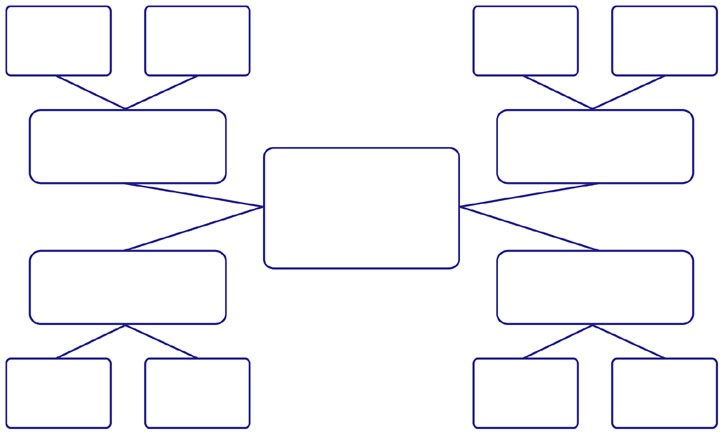 